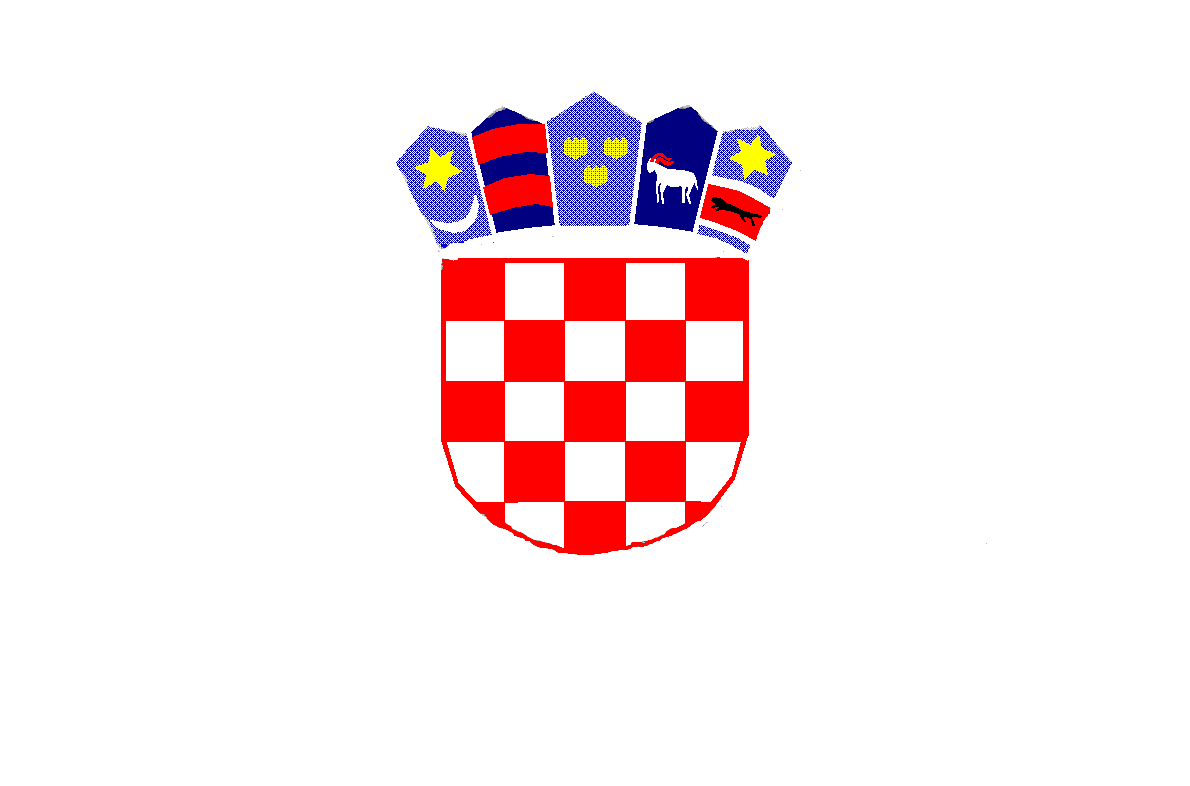 REPUBLIKA HRVATSKAMEĐIMURSKA ŽUPANIJAOPĆINA MALA SUBOTICAOSNOVNA ŠKOLA  TOMAŠA GORIČANCAMALA SUBOTICAGLAVNA 55, 40321 MALA SUBOTICAKLASA: 112-02/23-11/01URBROJ:2109-35/01-23-1Mala Subotica, 12.10.2023.Na temelju članka 107. Zakona o odgoju i obrazovanju u osnovnoj i srednjoj školi („Narodne novine“ broj 87/08., 86/09., 92/10., 105/10.-ispr, 90/11.,5/12., 16/12., 86/12., 94/13., 136/14.-RUSRH, 152/14., 7/17. i 68/18., 98/19., 64/20., 151/22.) članka 13. Pravilnika o radu te članaka 6. i 7. Pravilnika o postupku zapošljavanja te procjeni i vrednovanju kandidata za zapošljavanje (u daljnjem tekstu: Pravilnik) Osnovne škole Tomaša Goričanca Mala Subotica,                  ravnateljica Osnovne škole Tomaša Goričanca Mala Subotica  objavljuje:NATJEČAJza zasnivanje radnog odnosa UČITELJ/ICA FIZIKE, 1 izvršitelj/ica,  određeno  nepuno  radno vrijeme za šk.god. 2023./2024. - 14 sati  tjedno,  mjesto rada: Glavna 55, Mala Subotica,  40321 Mala SuboticaNa natječaj se mogu javiti muške i ženske osobe u skladu sa Zakonom o ravnopravnosti spolova (Narodne novine 82/08. i 69/17.)Uvjeti za zasnivanje radnog odnosa: uz opće uvjete  za zasnivanje radnog odnosa kandidati moraju zadovoljiti i posebne uvjete propisane Zakonom o odgoju i obrazovanju u  osnovnoj i srednjoj školi prema čl. 105. Zakona o odgoju i obrazovanju u osnovnoj i srednjoj školi (NN. 87/08.,86/09., 92/10.,105/10., 5/12., 90/11., 5/12.,16/12.,86/12.,94/13., 136/14., 152/14.,07/17.,68/18.,98/19.,64/20) u daljnjem tekstu: Zakon) Uz pisanu i vlastoručno potpisanu prijavu (u kojoj se moraju navesti osobni podatci: osobno ime, adresa stanovanja, broj telefona odnosno mobitela te e-mail adrese na koju će se dostaviti obavijest o datumu i vremenu procjene odnosno testiranja i  naziv radnog mjesta na koje se prijavljuje) na natječaj kandidati su obvezni priložiti:
životopisdiplomu odnosno dokaz o stečenoj stručnoj spremidokaz o državljanstvuuvjerenje da nije pod istragom i da se protiv kandidata/kinje ne vodi kazneni postupak glede zapreka za zasnivanje radnog odnosa iz članka 106. Zakona o odgoju i obrazovanju u osnovnoj i srednjoj školi ne starije od dana raspisivanja natječajaelektronički zapis ili potvrdu o podacima evidentiranim u matičnoj evidenciji Hrvatskog zavoda za mirovinsko osiguranje.Navedene isprave odnosno prilozi dostavljaju se u u originalu ili ovjerenoj preslici. Prije sklapanja ugovora o radu odabrani/a kandidat/kinja dužan/na je sve navedene privitke odnosno isprave dostaviti u izvorniku ili u preslici ovjerenoj od strane javnog bilježnika sukladno Zakonu o javnom bilježništvu  (Narodne novine broj 78/93., 29/94., 162/98., 16/07., 75/09., 120/16. )Osobe koje se pozivaju na pravo prednosti sukladno članku 102. Zakona o hrvatskim braniteljima iz Domovinskog rata i članovima njihovih obitelji (Narodne novine 121/17, 98/19, 84/21), članku 48. f Zakona o zaštiti vojnih i civilnih invalida rata (Narodne novine broj 33/92, 77/92, 27/93, 58/93, 2/94, 76/94, 108/95, 108/96, 82/01, 103/03 i 148/13, 98/19), članku 9. Zakona o profesionalnoj rehabilitaciji i zapošljavanju osoba s invaliditetom (Narodne novine broj 157/13, 152/14, 39/18, 32/20) te članku 48. Zakona o civilnim stradalnicima iz Domovinskog rata (Narodne novine broj  84/21), dužne su u prijavi na javni natječaj pozvati se na to pravo i uz prijavu priložiti svu propisanu dokumentaciju prema posebnom zakonu, a  imaju prednost u odnosu na ostale kandidate samo pod jednakim uvjetima.Osobe koje ostvaruju pravo prednosti pri zapošljavanju u skladu s člankom 102. Zakona o hrvatskim braniteljima iz Domovinskog rata i članovima njihovih obitelji (Narodne novine broj  121/17, 98/19, 84/21), uz prijavu na natječaj dužne su priložiti i dokaze propisane člankom 103. stavak 1. Zakona o hrvatskim braniteljima iz Domovinskog rata i članovima njihovih obitelji Poveznica na internetsku stranicu Ministarstva hrvatskih branitelja s popisom dokaza potrebnih za ostvarivanja prava prednosti: https://branitelji.gov.hr/UserDocsImages//dokumenti/Nikola//popis%20dokaza%20za%20ostvarivanje%20prava%20prednosti%20pri%20zapo%C5%A1ljavanju-%20ZOHBDR%202021.pdfOsobe koje ostvaruju pravo prednosti pri zapošljavanju u skladu s člankom 48. Zakona o civilnim stradalnicima iz Domovinskog rata (Narodne novine broj  84/21), uz prijavu na natječaj dužne su u prijavi na natječaj pozvati se na to pravo i uz prijavu dostaviti i dokaze iz stavka 1. članka 49. Zakona o civilnim stradalnicima iz Domovinskog rata Poveznica na internetsku stranicu Ministarstva hrvatskih branitelja s popisom dokaza potrebnih za ostvarivanja prava prednosti: https://branitelji.gov.hr/UserDocsImages//dokumenti/Nikola//popis%20dokaza%20za%20ostvarivanje%20prava%20prednosti%20pri%20zapo%C5%A1ljavanju-%20Zakon%20o%20civilnim%20stradalnicima%20iz%20DR.pdfKandidat/kinja koji/a je pravodobno dostavo/la potpunu prijavu sa svim prilozima odnosno ispravama i ispunjava uvjete natječaja dužan/a je pristupiti  usmenoj procjeni odnosno testiranju i vrednovanju. Datum usmene procjene bit će dostavljen kandidatima putem e-maila.Kandidat/kinja prijavom na natječaj daje privolu za obradu osobnih podataka navedenih u svim dostavljenim prilozima odnosno ispravama za potrebe provedbe natječajnog postupka sukladno važećim propisima o zaštiti osobnih podataka.Rok za podnošenje prijave na natječaj je osam dana od dana objave natječaja.Natječaj je otvoren od 12.10.2023. do 20.10.2023. godinePrijave na natječaj dostavljaju se neposredno ili poštom na adresu :OŠ TOMAŠA GORIČANCA MALA SUBOTICAGLAVNA 55, 40321 MALA SUBOTICA s naznakom „ ZA NATJEČAJ- učitelj-ica FIZIKE“Nepravodobne i nepotpune prijave neće se razmatrati.Kandidat/kinja prijavljen/na na natječaj bit će obaviješten/na putem mrežne stranice školske ustanove www.os-mala-subotica.skole.hr, link: natječaji,  najkasnije u roku od 8 dana od dana sklapanja ugovora o radu s odabranim/om kandidatom/kinjom. Obavijesti se neće dostavljati pojedinačno neizabranim kandidatima. U slučaju da se na natječaj prijave kandidati/kinje koji se pozivaju na pravo prednosti pri zapošljavanju prema posebnom propisu, svi će kandidati biti obaviješteni i prema članku 21. stavku 4. Pravilnika. 							Ravnateljica škole:							Željka Štampar Zamuda